§103-A.  Duress1.   It is a defense that, when a person engages in conduct that would otherwise constitute a crime, the person is compelled to do so by threat of imminent death or serious bodily injury to that person or another person or because that person was compelled to do so by force.[PL 2007, c. 173, §19 (AMD).]2.   For purposes of this section, compulsion exists only if the force, threat or circumstances are such as would have prevented a reasonable person in the defendant's situation from resisting the pressure.[PL 1981, c. 324, §26 (NEW).]3.   The defense set forth in this section is not available:A.  To a person who intentionally or knowingly committed the homicide for which the person is being tried;  [PL 2007, c. 173, §19 (AMD).]B.  To a person who recklessly placed that person in a situation in which it was reasonably probable that the person would be subjected to duress; or  [PL 2007, c. 173, §19 (AMD).]C.  To a person who with criminal negligence placed that person in a situation in which it was reasonably probable that the person would be subjected to duress, whenever criminal negligence suffices to establish culpability for the offense charged.  [PL 2007, c. 173, §19 (AMD).][PL 2007, c. 173, §19 (AMD).]SECTION HISTORYPL 1981, c. 324, §26 (NEW). PL 2007, c. 173, §19 (AMD). The State of Maine claims a copyright in its codified statutes. If you intend to republish this material, we require that you include the following disclaimer in your publication:All copyrights and other rights to statutory text are reserved by the State of Maine. The text included in this publication reflects changes made through the First Regular and First Special Session of the 131st Maine Legislature and is current through November 1. 2023
                    . The text is subject to change without notice. It is a version that has not been officially certified by the Secretary of State. Refer to the Maine Revised Statutes Annotated and supplements for certified text.
                The Office of the Revisor of Statutes also requests that you send us one copy of any statutory publication you may produce. Our goal is not to restrict publishing activity, but to keep track of who is publishing what, to identify any needless duplication and to preserve the State's copyright rights.PLEASE NOTE: The Revisor's Office cannot perform research for or provide legal advice or interpretation of Maine law to the public. If you need legal assistance, please contact a qualified attorney.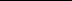 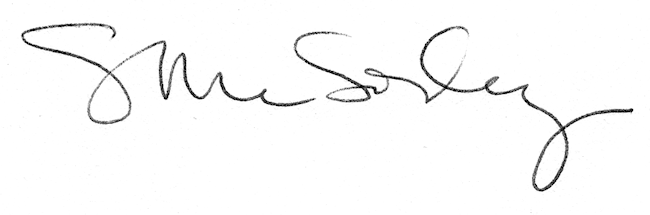 